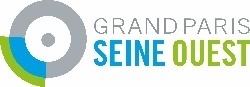 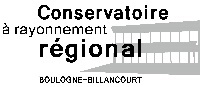 Ensemble ArcanaOrchestre symphonique amateurdu Conservatoire de Boulogne-BillancourtDirection : Evelyne AïelloRECRUTEMENT 2019-2020Tous instrumentsOuvert à toute personne pratiquant un instrument et ayant envie de jouer en orchestre et de se produire en concert.Répétitions les lundis de 19h30 à 21h30 au Conservatoire.AuditionVENDREDI 27 SEPTEMBRE 2019 - 18 H Date limite d’inscription le vendredi 20 septembreDocuments à retourner au Conservatoire Fiche d’inscription à l’audition dûment complétée Lettre de motivation indiquant vos coordonnées,votre parcours musical et le niveaudans lequel vous pensez vous situer.Contact et renseignementsceline.leconnetable@seineouest.fr01 41 31 83 41 Ensemble ArcanaOrchestre symphonique amateurdu Conservatoire de Boulogne-BillancourtFICHE D’INSCRIPTION À L’AUDITIONNOM : _____________________________________________________________________ Prénom : ___________________________________________________________________ Adresse : ___________________________________________________________________ ___________________________________________________________________________ Code postal :  __________________ VILLE :  _______________________________________ Nationalité :  ________________________________________________________________ Date et lieu de naissance :  _____________________________________________________ N° de téléphone :  ____________________________________________________________ Courriel : ___________________________________________________________________ Œuvres présentées (2 œuvres au choix d’une durée totale de 10 mn maximum) :_____________________________________________________________________________________________________________________________________________________DATE : ……………………………………………. SIGNATURE DU CANDIDAT : ……………………………………………………(ou des parents du candidat mineur) Cette fiche d’inscription est à retourner à celine.thomas@seineouest.fr avec une lettre de motivation indiquant votre parcours musical et le niveau dans lequel vous pensez vous situer.